	WAUPACA COUNTY	2022	4-H CLOTHING RECORDName:      		Grade (January 1):      	Years in 4-H clothing project:      	  Did you participate in Clothing Revue? :      	Number of project meetings held:      	Number attended:      	CLOTHING TECHNIQUES CHECK LIST: (CHECK THOSE THAT APPLY TO SKILLS YOU LEARNED OR USED THIS YEAR) select and alter pattern			 select and prepare fabric place pattern on fabric 			 cut out pattern staystitching				 uses of interfacing darts 					 buttons and buttonholes pockets					 finished seams facings					 collars zipper					 pleats gathering 					 waistband hems machine				 hand stitching hems by hand				 any other (please list):      	(CHECK THOSE THAT APPLY TO TOOLS YOU USED THIS YEAR): seam ripper		 tape measure		 pressing cloth iron			 scissors			 sewing machine serger		 marking tools any other (please list):      Number of garments made for self:      		Number of garments made for others:      	Describe your most challenging sewing item: Describe the project you enjoyed sewing the most: Project Talks, Demonstrations, or Project story strongly recommended but not required.  Add additional pages as needed.          R2/15	Name of item:      Picture or sketch of project: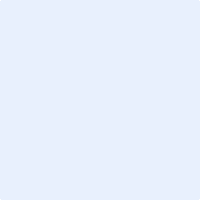 Attach sample of materials used: Fiber content and care:      Hours of labor:       Cost to make:      Estimated cost to buy:      Comments      Placing at Fair:      Name of item:      Picture or sketch of project:Attach sample of materials used: Fiber content and care:      Hours of labor:       Cost to make:      Estimated cost to buy:      Comments      Placing at Fair:      Name of item:      Picture or sketch of project:Attach sample of materials used: Fiber content and care:      Hours of labor:       Cost to make:      Estimated cost to buy:      Comments      Placing at Fair:      Name of item:      Picture or sketch of project:Attach sample of materials used: Fiber content and care:      Hours of labor:       Cost to make:      Estimated cost to buy:      Comments      Placing at Fair:      TitleWhere Given